2021-2022 WBL Mentor Handbook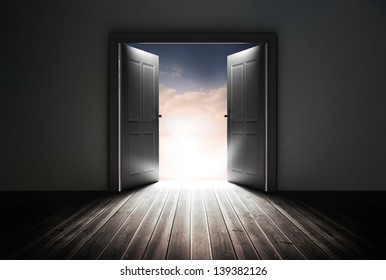 Thank you for opening the doors to your business and offering real-world, workplace opportunities for tomorrow's workforce.  I welcome you to Work-Based Learning and value your partnership! You play an integral part in the WBL program!  To help you understand the Work-Based Learning program, please read the WBL Mentor Handbook.What is Work-Based Learning?Work-Based Learning is a high school program established for students to learn about the workforce.  It is an agreement between the employer, the student, and school system. This agreement includes the following:Development of a detailed training plan of competencies to be learned on the job and specifically what tasks student will perform on the job.Commitment to allow the student to work enough hours each week to earn their course credit.Periodic evaluations of employability skills and progress toward improvement at performing the competencies on the training plan.Adherence to all State and Federal labor laws and regulations for working with youth.Who plays a part in the Work-Based Learning Program?Many different individuals may be involved in teaching a student how to become a productive, successful employee.  The following are the key players in WBL:WBL Coordinator:  serves as the connection between the employer and the student and the WBL Coordinator should be contacted if any problems or situations arise with the studentWBL Student:  high school student, earning high school credit while working part-timeWBL Mentor:  an adult supervisor that has an interest and desire to see young people prepare for a successful careerWhat is my specific role as a WBL Mentor/Supervisor?
The supervisor serves as a mentor for the WBL student/employee.  The supervisor/mentor should focus on four main functions:
1.  Introducing the student/employee to his/her tasks and/or responsibilities on the job
​2.  Training the student/employee to be productive on the job
3.  Evaluating the student/employee on his/her tasks and/or responsibilities on the job
4.  Counseling the student/employee on his/her tasks and/or responsibilities to improve productivity and enhance successWhat paperwork is involved in the WBL program?As the employer, you will need to complete the following:Complete and Sign the Required DocumentationRequired Documentation should be completed and signed when the student is hiredRead and Sign the Training AgreementRead and Sign the Safety AgreementRead, Complete, and Sign the Training PlanThe student, supervisor and WBL Coordinator will develop a Training Plan outlining the student’s tasks and/or responsibilities on the job. The training plan will be used during the evaluation to rate the students’ performance.  Meet with the WBL Coordinator periodically to evaluate the students work performance.Throughout the school year, the WBL Coordinator will visit the WBL student on the job.  During two visits, the supervisor will be asked to evaluate the WBL student.  Two different evaluations will be conducted
1.  Job Training Plan Assessment:  This assessment is based directly from the tasks identified on the Training Plan.  The Job Training Plan will be evaluated once during a semester.
The supervisor will use the printed Training Plan to evaluate the WBL student.  The supervisor will use the following competency scale:
          4 (Distinguished)	3 (Proficient)	2 (Developing)	1 (Beginning)
2.  Employability Skills Assessment:  This assessment is based off of important work ethics (soft skills) in the workplace.  The supervisor will be asked to evaluate the WBL student two times during a semester.  A form will be used for the supervisor to evaluate the WBL student.  The form will contain several important work ethic traits common in today's workplace.  A few examples are:
          Attendance, Attitude, Communication, Dependability, and Dress AttireVerify student’s monthly hours workedStudents are required to submit monthly hours worked. The WBL student will ask for your signature to verify his/her hours.Please contact…Scott Colter, WBL Coordinator
Chattahoochee County High School/Chattahoochee Valley College and Career Academyscolter@chattco.orgFor more information regarding Work-Based Learning, 
please visit www.gawbl.org 